基隆市106年度交通安全巡迴施教活動成果報告表一、基本資料與量化評估二、實施計畫:一、依據：依據本市執行院頒第12期「道路交通秩序與交通安全改進方案」106年度工作執行計畫辦理。二、目的： （一）透過交通安全事故預防專題宣導，期能到達交通安全教育之具體交流與分享，並強化學生上下學安全。 （二）落實交通安全教育實施，增進學生交通安全常識，提升交通安全教育防制應變能力。 （三）增進學生對交通安全的認識，並陳列比賽作品以達宣導目的，提升交通安全教育之成效。三、指導單位：交通部、教育部四、主辦單位：基隆市政府（教育處）五、承辦單位：基隆市武崙國小六、實施方式：（一）交通安全書法比賽：  1.時間：106年4月17日至4月21日2.對象：五年級學生3.辦理方式：各班推派參賽選手兩名，書寫交通安全標語「交通安全要遵守，行人兒童當心走，你能忍耐我能讓，大家生命有保障」，優勝作品張貼於學務處布告欄供觀摩學習4.收件地點：學務處5.評分標準：結構、用筆50%；風格、佈局30%；正確、整潔20%6.評審教師：由本校對書法學有專精之教師擔任7.獎勵方式：取前三名，於朝會公開表揚並給予獎品以茲鼓勵（二）交通安全有獎徵答：  1.時間：106年5月8日至5月19日  2.對象：一、二、三年級及四、五、六年級學生（題目不同）  3.辦理方式：先將題目卷及答題卡發至各班，全部答對者始具有抽獎資格  4.收件地點：學務處前摸彩箱  5.獎勵方式：擇期抽出80名學生給予獎品以茲鼓勵（一、二、三年級40名；四、五、六年級40名）。 七、經費來源：本辦法所需經費由本市執行院頒「道路交通秩序與交通安全改      進方案」，106年度工作執行計畫補助款項下支付。 八、本辦法經報府核准後實施，修正時亦同。三、成果相片:承辦人：侯元鈞                校長 ：楊坤祥活動名稱武崙國小106年度交通安全巡迴施教武崙國小106年度交通安全巡迴施教武崙國小106年度交通安全巡迴施教辦理單位基隆市武崙國小基隆市武崙國小基隆市武崙國小活動時間106.02~106.06活動地點武崙國小活動場次2活動內容1.交通安全書法比賽2.交通安全有獎徵答參加對象全校親師生參加人數1100人核定經費7,000元實支經費7000元活動內容概述1.結合交通安全議題與書法習寫。2.以有獎徵答之方式，吸引學生思考交通安全相關議題。1.結合交通安全議題與書法習寫。2.以有獎徵答之方式，吸引學生思考交通安全相關議題。1.結合交通安全議題與書法習寫。2.以有獎徵答之方式，吸引學生思考交通安全相關議題。辦理效益透過各項活動之辦理，使交通安全知能能夠內化並落實到學生生活當中，效果良好。透過各項活動之辦理，使交通安全知能能夠內化並落實到學生生活當中，效果良好。透過各項活動之辦理，使交通安全知能能夠內化並落實到學生生活當中，效果良好。改進與建議事項無無無照片一說明：交通安全書法比賽現場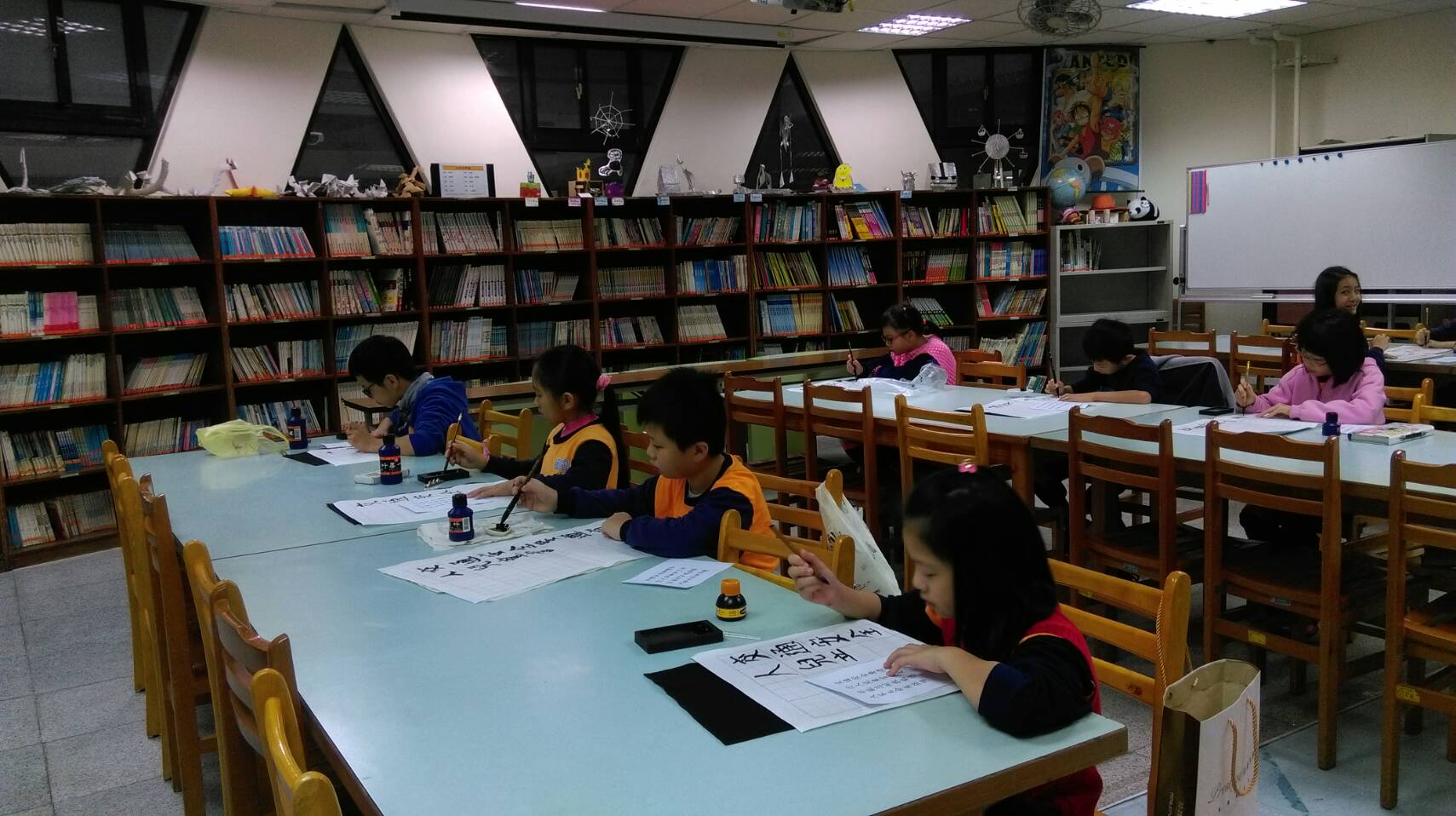 照片二說明：得獎作品張貼布告欄供觀摩仿效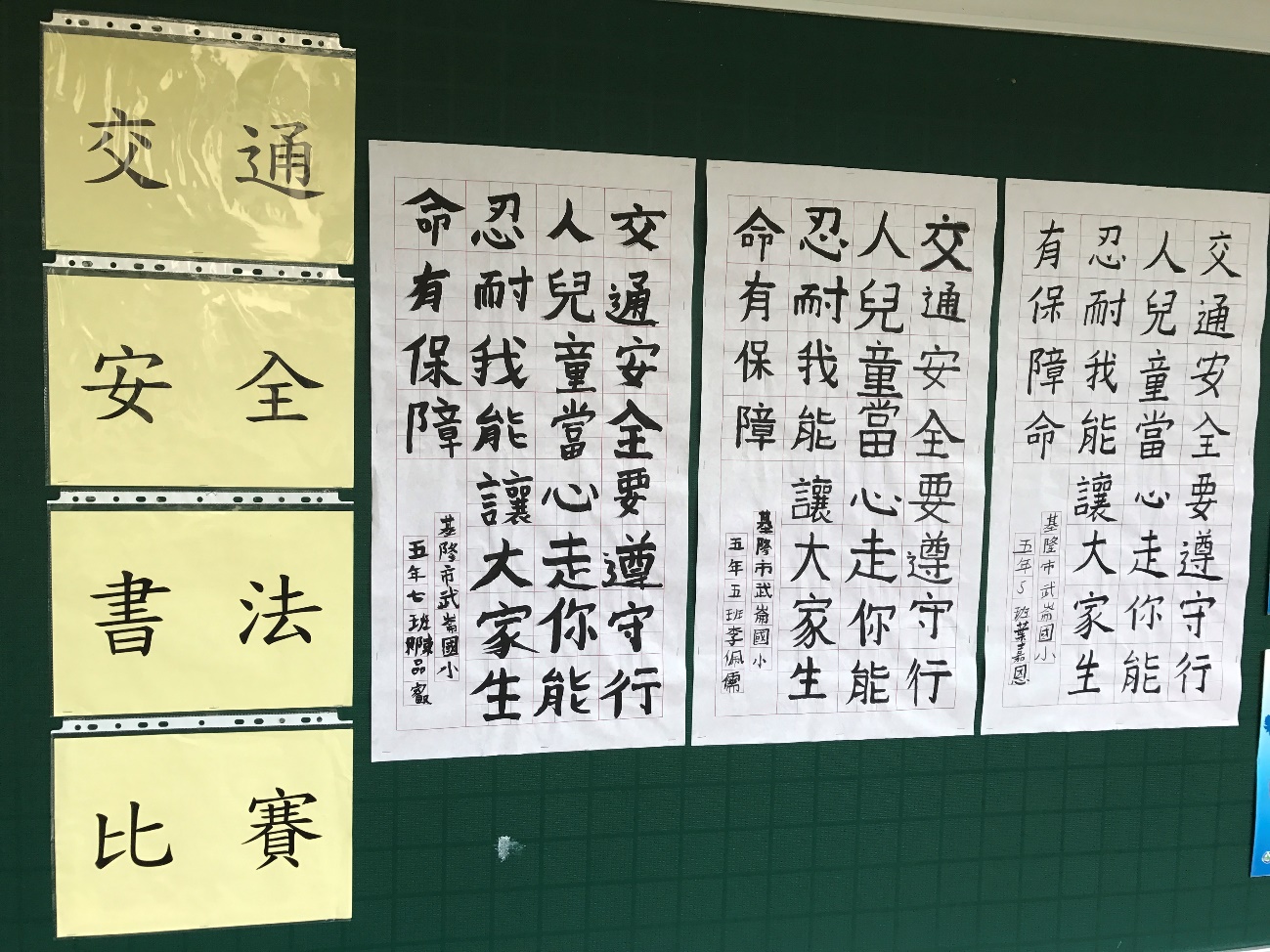 照片三說明：交通安全有獎徵答摸彩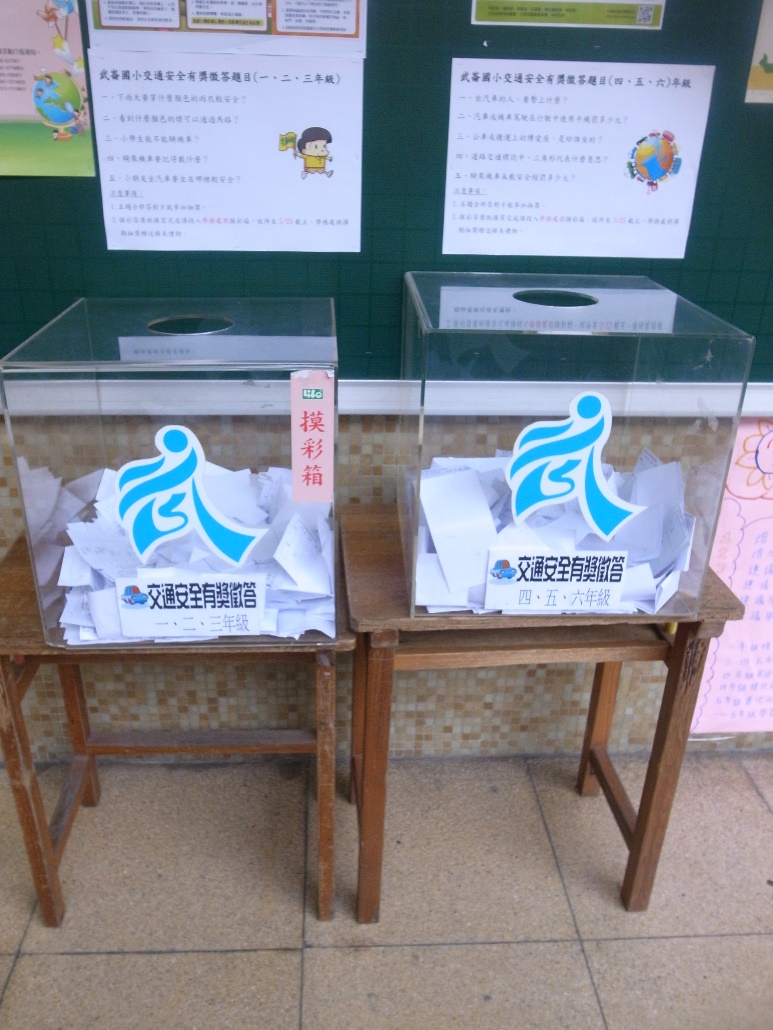 照片四說明：自治市幹部於兒童朝會抽出得獎名單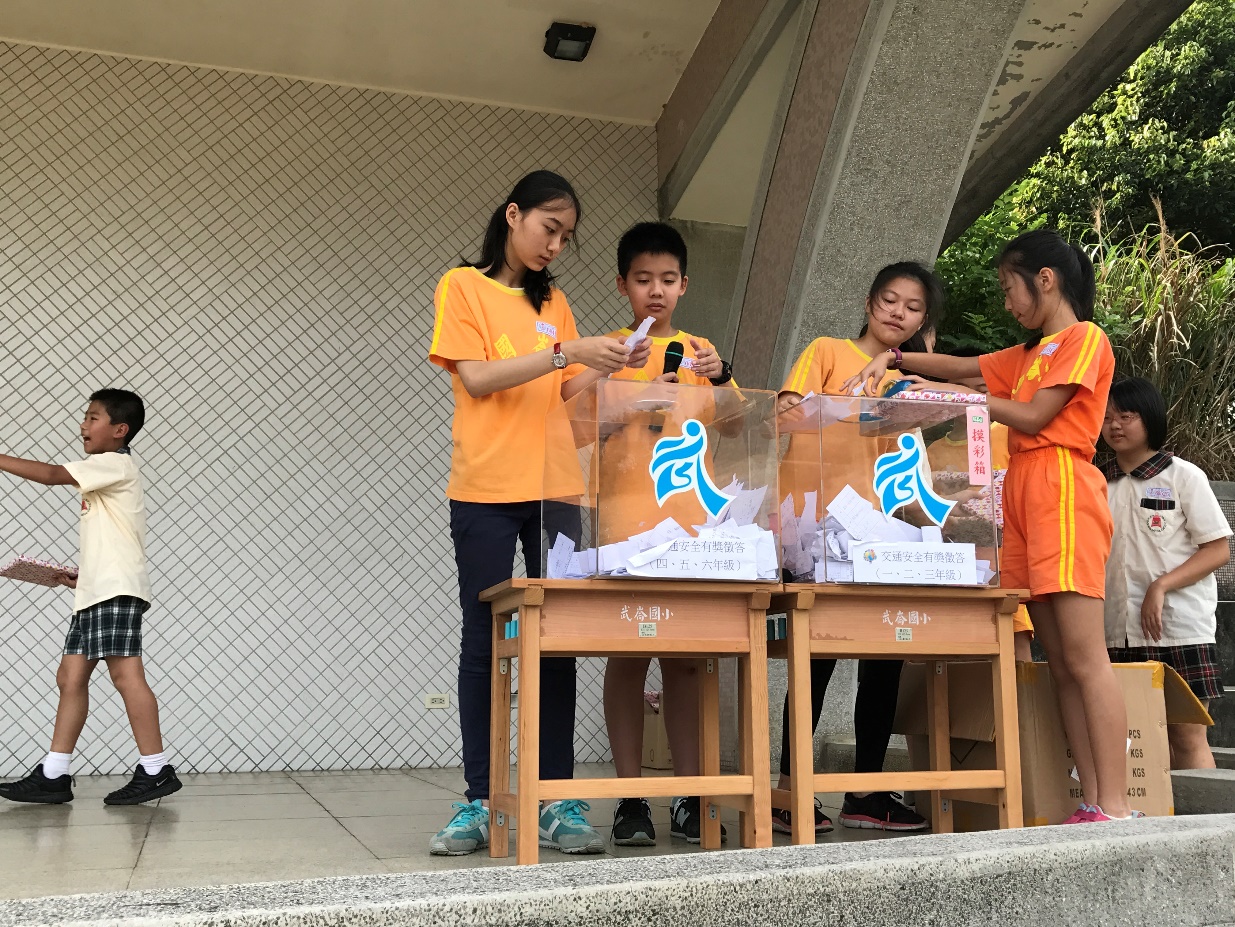 照片五說明：楊校長親自頒獎並同時進行交通安全宣導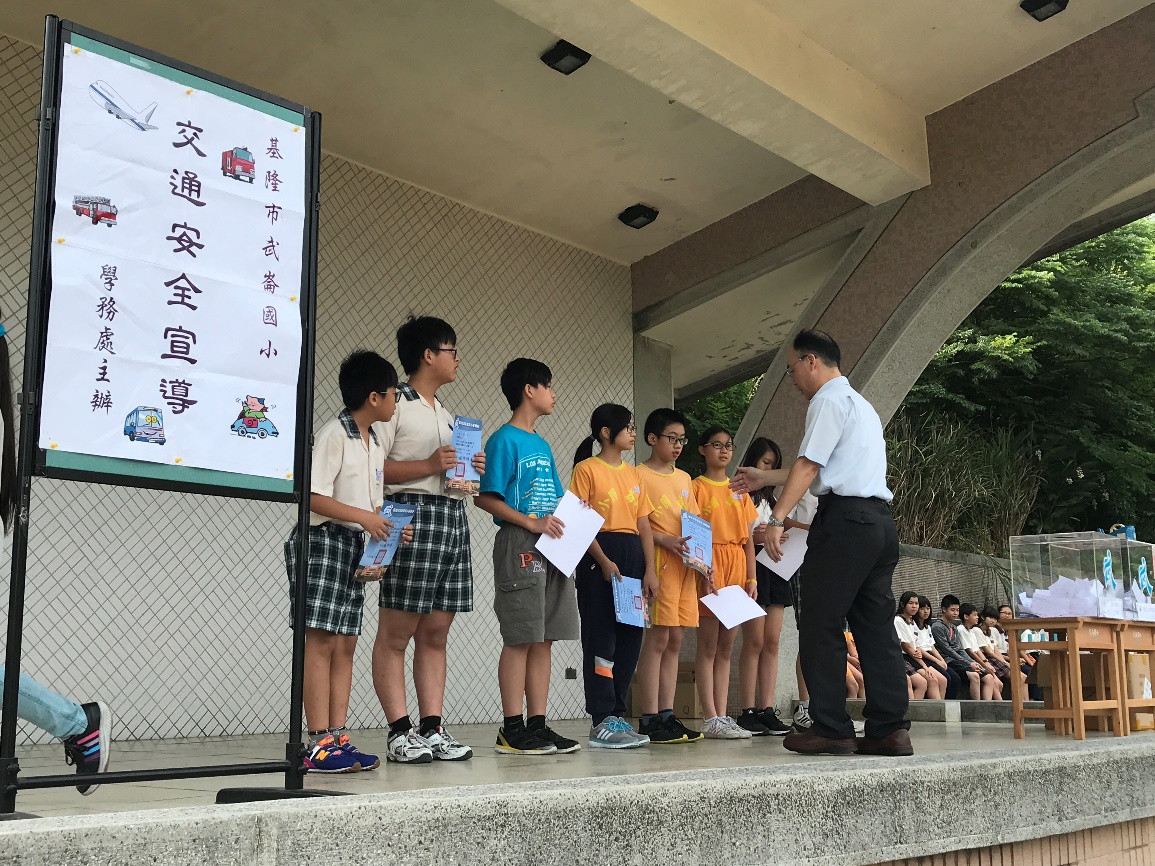 